РЕШЕНИЕСовета сельского поселения Уршакский сельсовет муниципального района Аургазинский район Республики Башкортостан Об утверждении решения Постоянной комиссии  по бюджету, налогам  и  вопросам муниципальной собственности Совета сельского поселения Уршакский сельсовет муниципального района Аургазинский район Республики Башкортостан об избрании председателя Постоянной комиссии  В соответствии со статьей 15 Регламента Совета сельского поселения Уршакский сельсовет муниципального района Аургазинский район Республики Башкортостан Совет сельского поселения Уршакский сельсовет муниципального района Аургазинский район Республики Башкортостан решил:утвердить решение Постоянной комиссии по бюджету,  налогам  и  вопросам муниципальной собственности Совета сельского поселения Уршакский сельсовет муниципального района Аургазинский район Республики Башкортостан об избрании на должность председателя Постоянной комиссии Халитова Фарита Сабитовича – депутата от избирательного округа № 5.Глава сельского поселенияУршакский сельсовет муниципального районаАургазинский районРеспублики Башкортостан 				             	Абдрахманов Р.И.с. Староабсалямово16 сентября 2019 г.№ 1/12Башҡортостан РеспубликаhыАуырғазы районымуниципаль районыныңӨршәк ауылСоветыауыл биләмәhе хакимиәтеЛенин урамы, 56б, Иҫке Әпсәләм ауылы, 453477,тел.(факс) 8(34745)2-71-31E-mail: cel-pos20@ufamts.ru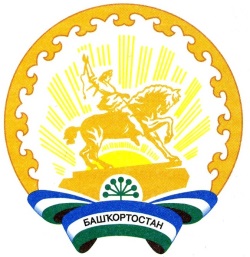 Республика БашкортостанАдминистрация сельскогопоселенияУршакскийсельсоветмуниципальногорайонаАургазинскийрайонЛенина ул., 56, с.Староабсалямово, 453477, тел.(факс) 8(34745)2-71-31E-mail: cel-pos20@ufamts.ru